Szanowni Rodzice,pragniemy serdecznie podziękować za wieloletnie zaangażowanie na rzecz pomocy dla Ukrainy. Olbrzymia pomoc trafiła do dzieci z Łotwy, Litwy, Białorusi i Ukrainy.Urząd Miasta Częstochowy, przy wsparciu Towarzystwa Patriotycznego „Kresy”, przystępuje do organizacji corocznej akcji mikołajkowej dla dzieci: „Święty Mikołaj na Kresach 2022”.   Rozumiejąc, że sytuacja polskich i częstochowskich rodzin jest coraz trudniejsza, chcemy mimo wszystko kontynuować dotychczasowe działania.  Każdego roku, dzięki Państwa zaangażowaniu, możemy realizować misję wsparcia naszych rodaków zamieszkujących na Kresach Wschodnich.W tym roku zbieramy:zeszyt,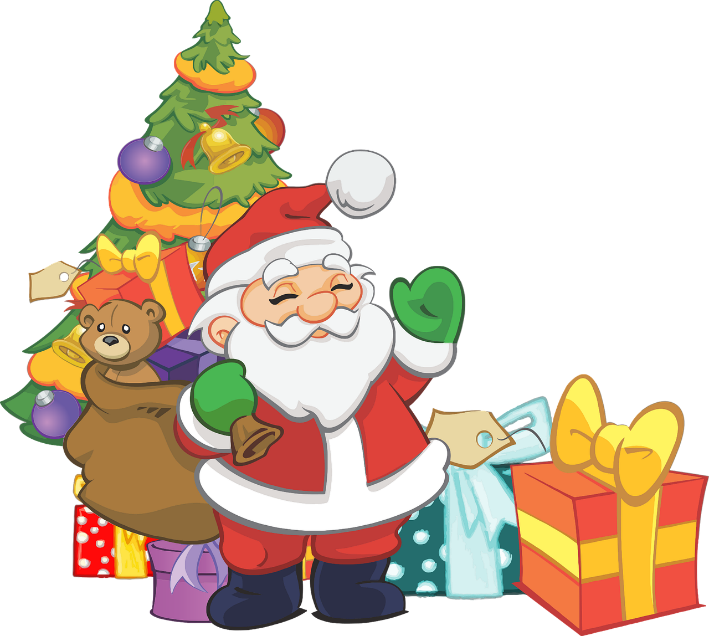 kredki,plastelinę,mazaki,długopis,ołówek,czekoladę,baton orzechowy/owocowy,ciastka zbożowe,żelkiAkcja trwa do 31.10.2022r.Licząc na Państwa empatię, zaangażowanie i otwarte serca oraz mając w pamięci dotychczasową pomoc zachęcamy wraz z Panem Rafałem Piotrowskim (Naczelnikiem Wydziału Edukacji), do udziału w akcji „Święty Mikołaj na Kresach 2022”,Dyrektor i Pracownicy przedszkola.